ОБЩИЕ СВЕДЕНИЯ Учебная дисциплина «Прогнозирование и проектирование надежности автоматизированных систем логистики» изучается в восьмом семестре.Курсовая работа/Курсовой проект – не предусмотрены.Форма промежуточной аттестации: экзамен Место учебной дисциплины  в структуре ОПОПУчебная дисциплина «Прогнозирование и проектирование надежности автоматизированных систем логистики» относится к части программы, формируемой участниками образовательных отношений, и является элективной дисциплиной.Основой для освоения дисциплины «Прогнозирование и проектирование надежности автоматизированных систем логистики» являются результаты обучения по предшествующим дисциплинам и практикам:Теория вероятностей и математическая статистика.Математические методы обработки статистических данных;Математическое моделирование;Сетевые технологии;Архитектура вычислительных машин и систем.Результаты освоения учебной дисциплины «Прогнозирование и проектирование надежности автоматизированных систем логистики» в дальнейшем будут использованы при выполнении выпускной квалификационной работы. ЦЕЛИ И ПЛАНИРУЕМЫЕ РЕЗУЛЬТАТЫ ОБУЧЕНИЯ ПО ДИСЦИПЛИНЕ Целями изучения дисциплины «Прогнозирование и проектирование надежности автоматизированных систем логистики» являются:изучение теоретических основ теории надежности, основных принципов анализа надежности информационных систем, методик выявления факторов, влияющих на надежность систем и расчета количественных показателей надежности автоматизированных систем;освоение методов прогнозирования надежности информационных систем;формирование навыков планирования и проведения испытаний на надежность автоматизированных систем с помощью методов моделирования;формирование навыков научно-теоретического подхода к решению задач профессиональной направленности и практического их использования в дальнейшей профессиональной деятельности;формирование у обучающихся компетенций, установленных образовательной программой в соответствии с ФГОС ВО по данной дисциплине.Результатом обучения по учебной дисциплине является овладение обучающимися знаниями, умениями, навыками и опытом деятельности, характеризующими процесс формирования компетенций и обеспечивающими достижение планируемых результатов освоения учебной дисциплины.2.1.	Формируемые компетенции, индикаторы достижения компетенций, соотнесённые с планируемыми результатами обучения по дисциплине:СТРУКТУРА И СОДЕРЖАНИЕ УЧЕБНОЙ ДИСЦИПЛИНЫОбщая трудоёмкость учебной дисциплины по учебному плану составляет:3.1.	Структура учебной дисциплины для обучающихся по видам занятий.Структура учебной дисциплины для обучающихся по разделам и темам дисциплины: (очная форма обучения)3.3.	Краткое содержание учебной дисциплины.3.4	Организация самостоятельной работы обучающихсяВнеаудиторная самостоятельная работа обучающихся включает в себя:подготовку к лекциям, лабораторным занятиям, экзамену;изучение учебных пособий;изучение разделов/тем, не выносимых на лекции самостоятельно;изучение теоретического и практического материала по рекомендованным источникам;подготовка к выполнению лабораторных работ и отчетов по ним;подготовка к промежуточной аттестации в течение семестраПеречень разделов/тем/, полностью или частично отнесенных на самостоятельное изучение с последующим контролем:  3.5	Применение электронного обучения, дистанционных образовательных технологийРеализация программы учебной дисциплины с применением электронного обучения и дистанционных образовательных технологий регламентируется действующими локальными актами университета.В электронную образовательную среду перенесены отдельные виды учебной деятельности:РЕЗУЛЬТАТЫ ОБУЧЕНИЯ ПО ДИСЦИПЛИНЕ, КРИТЕРИИ ОЦЕНКИ УРОВНЯ СФОРМИРОВАННОСТИ КОМПЕТЕНЦИЙ, СИСТЕМА И ШКАЛА ОЦЕНИВАНИЯ4.1.	Соотнесение планируемых результатов обучения с уровнями сформированности компетенцииОЦЕНОЧНЫЕ СРЕДСТВА ДЛЯ ТЕКУЩЕГО КОНТРОЛЯ УСПЕВАЕМОСТИ И ПРОМЕЖУТОЧНОЙ АТТЕСТАЦИИ, ВКЛЮЧАЯ САМОСТОЯТЕЛЬНУЮ РАБОТУ ОБУЧАЮЩИХСЯ	При проведении контроля самостоятельной работы обучающихся, текущего контроля и промежуточной аттестации по учебной дисциплине «Прогнозирование и проектирование надежности автоматизированных систем логистики»  проверяется уровень сформированности у обучающихся компетенций и запланированных результатов обучения по дисциплине   указанных в разделе 2 настоящей программы.5.1.	Формы текущего контроля успеваемости, примеры типовых заданий:5.2.	Критерии, шкалы оценивания текущего контроля успеваемости:5.3.	Промежуточная аттестация:5.4 Критерии, шкалы оценивания промежуточной аттестации учебной дисциплины:5.5.	Система оценивания результатов текущего контроля и промежуточной аттестации. Оценка по дисциплине выставляется обучающемуся с учётом результатов текущей и промежуточной аттестации.Полученный совокупный результат конвертируется в пятибалльную систему оценок в соответствии с таблицей:6.	ОБРАЗОВАТЕЛЬНЫЕ ТЕХНОЛОГИИ	Реализация программы предусматривает использование в процессе обучения следующих образовательных технологий:проблемная лекция;проведение интерактивных лекций;поиск и обработка информации с использованием сети Интернет;дистанционные образовательные технологии;применение электронного обучения;использование на лекционных занятиях видеоматериалов и наглядных пособий;самостоятельная работа в системе компьютерного тестирования;7.	ПРАКТИЧЕСКАЯ ПОДГОТОВКА	Практическая подготовка в рамках учебной дисциплины реализуется при проведении, лабораторных работ, предусматривающих участие обучающихся в выполнении отдельных элементов работ, связанных с будущей профессиональной деятельностью. 	Проводятся отдельные занятия лекционного типа, которые предусматривают передачу учебной информации обучающимся, которая необходима для последующего выполнения практической работы.8.	ОРГАНИЗАЦИЯ ОБРАЗОВАТЕЛЬНОГО ПРОЦЕССА ДЛЯ ЛИЦ С ОГРАНИЧЕННЫМИ ВОЗМОЖНОСТЯМИ ЗДОРОВЬЯ 	При обучении лиц с ограниченными возможностями здоровья и инвалидов используются подходы, способствующие созданию без барьерной образовательной среды: технологии дифференциации и индивидуального обучения, применение соответствующих методик по работе с инвалидами, использование средств дистанционного общения, проведение дополнительных индивидуальных консультаций по изучаемым теоретическим вопросам и практическим занятиям, оказание помощи при подготовке к промежуточной аттестации.	При необходимости рабочая программа дисциплины может быть адаптирована для обеспечения образовательного процесса лицам с ограниченными возможностями здоровья, в том числе для дистанционного обучения.	Учебные и контрольно-измерительные материалы представляются в формах, доступных для изучения студентами с особыми образовательными потребностями с учетом нозологических групп инвалидов:	Для подготовки к ответу на практическом занятии, студентам с ограниченными возможностями здоровья среднее время увеличивается по сравнению со средним временем подготовки обычного студента.	Для студентов с инвалидностью или с ограниченными возможностями здоровья форма проведения текущей и промежуточной аттестации устанавливается с учетом индивидуальных психофизических особенностей (устно, письменно на бумаге, письменно на компьютере, в форме тестирования и т.п.). 	Промежуточная аттестация по дисциплине может проводиться в несколько этапов в форме рубежного контроля по завершению изучения отдельных тем дисциплины. При необходимости студенту предоставляется дополнительное время для подготовки ответа на зачете или экзамене.	Для осуществления процедур текущего контроля успеваемости и промежуточной аттестации обучающихся создаются, при необходимости, фонды оценочных средств, адаптированные для лиц с ограниченными возможностями здоровья и позволяющие оценить достижение ими запланированных в основной образовательной программе результатов обучения и уровень сформированности всех компетенций, заявленных в образовательной программе.9.	МАТЕРИАЛЬНО-ТЕХНИЧЕСКОЕ ОБЕСПЕЧЕНИЕ ДИСЦИПЛИНЫ 	Материально-техническое обеспечение дисциплины при обучении с использованием традиционных технологий обучения.Материально-техническое обеспечение учебной дисциплины при обучении с использованием электронного обучения и дистанционных образовательных технологий.Технологическое обеспечение реализации программы осуществляется с использованием элементов электронной информационно-образовательной среды университета.10.	УЧЕБНО-МЕТОДИЧЕСКОЕ И ИНФОРМАЦИОННОЕ ОБЕСПЕЧЕНИЕ УЧЕБНОЙ ДИСЦИПЛИНЫ 11.	ИНФОРМАЦИОННОЕ ОБЕСПЕЧЕНИЕ УЧЕБНОГО ПРОЦЕССА11.1 Ресурсы электронной библиотеки, информационно-справочные системы и профессиональные базы данных:11.2 Перечень программного обеспечения Перечень используемого программного обеспечения с реквизитами подтверждающих документов составляется в соответствии с Приложением № 2 к ОПОП ВО.ЛИСТ УЧЕТА ОБНОВЛЕНИЙ РАБОЧЕЙ ПРОГРАММЫ УЧЕБНОЙ ДИСЦИПЛИНЫВ рабочую программу учебной дисциплины внесены изменения/обновления и утверждены на заседании кафедры:Министерство науки и высшего образования Российской ФедерацииМинистерство науки и высшего образования Российской ФедерацииФедеральное государственное бюджетное образовательное учреждениеФедеральное государственное бюджетное образовательное учреждениевысшего образованиявысшего образования«Российский государственный университет им. А.Н. Косыгина«Российский государственный университет им. А.Н. Косыгина(Технологии. Дизайн. Искусство)»(Технологии. Дизайн. Искусство)»Институт Мехатроники и информационных технологийКафедра Автоматизированных систем обработки информации и управленияРАБОЧАЯ ПРОГРАММАУЧЕБНОЙ ДИСЦИПЛИНЫРАБОЧАЯ ПРОГРАММАУЧЕБНОЙ ДИСЦИПЛИНЫПрогнозирование и проектирование надежности автоматизированных систем логистикиПрогнозирование и проектирование надежности автоматизированных систем логистикиУровень образования бакалавриатНаправление подготовки09.03.01  Информатика и вычислительная техникаНаправленность (профиль)Информационные технологии в логистикеСрок освоения образовательной программы по очной форме обучения4 годаФорма обученияочнаяРабочая программа учебной дисциплины «Прогнозирование и проектирование надежности автоматизированных систем логистики» основной профессиональной образовательной программы высшего образования, рассмотрена и одобрена на заседании кафедры, протокол № 11 от 22.06.2021 г.Разработчик рабочей программы учебной дисциплины:Рабочая программа учебной дисциплины «Прогнозирование и проектирование надежности автоматизированных систем логистики» основной профессиональной образовательной программы высшего образования, рассмотрена и одобрена на заседании кафедры, протокол № 11 от 22.06.2021 г.Разработчик рабочей программы учебной дисциплины:Рабочая программа учебной дисциплины «Прогнозирование и проектирование надежности автоматизированных систем логистики» основной профессиональной образовательной программы высшего образования, рассмотрена и одобрена на заседании кафедры, протокол № 11 от 22.06.2021 г.Разработчик рабочей программы учебной дисциплины:Рабочая программа учебной дисциплины «Прогнозирование и проектирование надежности автоматизированных систем логистики» основной профессиональной образовательной программы высшего образования, рассмотрена и одобрена на заседании кафедры, протокол № 11 от 22.06.2021 г.Разработчик рабочей программы учебной дисциплины:Рабочая программа учебной дисциплины «Прогнозирование и проектирование надежности автоматизированных систем логистики» основной профессиональной образовательной программы высшего образования, рассмотрена и одобрена на заседании кафедры, протокол № 11 от 22.06.2021 г.Разработчик рабочей программы учебной дисциплины:доцент 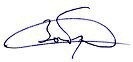 Д.А. ЗабродинД.А. ЗабродинД.А. ЗабродинЗаведующий кафедройЗаведующий кафедройЗаведующий кафедрой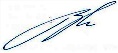 В.И. МонаховВ.И. МонаховКод и наименование компетенцииКод и наименование индикаторадостижения компетенцииПланируемые результаты обучения по дисциплине ПК-1.	Способен проводить анализ предметной области, определять требования к информационной системе и возможности их реализацииИД-ПК-1.1. Анализ и описание предметной области автоматизации, выявление источников информации, анализ исходной документации  в процессе изучения предметной областиОбучающийся:- Использует методы оценки надежности и качества автоматизированных систем логистики;- Выявляет факторы, влияющие на надежность систем ;- Выполняет расчет количественных показателей надежности автоматизированных систем;- Разрабатывает модели надежности систем;- Оценивает надежность программных системПК-1.	Способен проводить анализ предметной области, определять требования к информационной системе и возможности их реализацииИД-ПК-1.4. Сбор, обработка и анализ научно-технической информации, применение математических методов и алгоритмов для обработки и анализа данныхОбучающийся:- Использует методы оценки надежности и качества автоматизированных систем логистики;- Выявляет факторы, влияющие на надежность систем ;- Выполняет расчет количественных показателей надежности автоматизированных систем;- Разрабатывает модели надежности систем;- Оценивает надежность программных системпо очной форме обучения – 3з.е.108час.Структура и объем дисциплиныСтруктура и объем дисциплиныСтруктура и объем дисциплиныСтруктура и объем дисциплиныСтруктура и объем дисциплиныСтруктура и объем дисциплиныСтруктура и объем дисциплиныСтруктура и объем дисциплиныСтруктура и объем дисциплиныСтруктура и объем дисциплиныОбъем дисциплины по семестрамформа промежуточной аттестациивсего, часКонтактная аудиторная работа, часКонтактная аудиторная работа, часКонтактная аудиторная работа, часКонтактная аудиторная работа, часСамостоятельная работа обучающегося, часСамостоятельная работа обучающегося, часСамостоятельная работа обучающегося, часОбъем дисциплины по семестрамформа промежуточной аттестациивсего, часлекции, часпрактические занятия, часлабораторные занятия, часпрактическая подготовка, часкурсовая работа/курсовой проектсамостоятельная работа обучающегося, часпромежуточная аттестация, час8 семестрэкзамен108121864527Всего:экзамен108121864527Планируемые (контролируемые) результаты освоения: код(ы) формируемой(ых) компетенции(й) и индикаторов достижения компетенцийНаименование разделов, тем;форма(ы) промежуточной аттестацииВиды учебной работыВиды учебной работыВиды учебной работыВиды учебной работыСамостоятельная работа, часВиды и формы контрольных мероприятий, обеспечивающие по совокупности текущий контроль   промежуточного контроля успеваемостиПланируемые (контролируемые) результаты освоения: код(ы) формируемой(ых) компетенции(й) и индикаторов достижения компетенцийНаименование разделов, тем;форма(ы) промежуточной аттестацииКонтактная работаКонтактная работаКонтактная работаКонтактная работаСамостоятельная работа, часВиды и формы контрольных мероприятий, обеспечивающие по совокупности текущий контроль   промежуточного контроля успеваемостиПланируемые (контролируемые) результаты освоения: код(ы) формируемой(ых) компетенции(й) и индикаторов достижения компетенцийНаименование разделов, тем;форма(ы) промежуточной аттестацииЛекции, часПрактические занятия, часЛабораторные работыПрактическая подготовка, часСамостоятельная работа, часВиды и формы контрольных мероприятий, обеспечивающие по совокупности текущий контроль   промежуточного контроля успеваемостиВосьмой семестрВосьмой семестрВосьмой семестрВосьмой семестрВосьмой семестрВосьмой семестрВосьмой семестрПК-1:ИД-ПК-1.1ИД-ПК-1.4Раздел 1. Основы теории надежности4610Устный опросЗащита лабораторных работТестированиеПК-1:ИД-ПК-1.1ИД-ПК-1.4Лекция 1.  Основные понятия теории надежности. Количественные характеристики  надежности.  22Устный опросЗащита лабораторных работТестированиеПК-1:ИД-ПК-1.1ИД-ПК-1.4Лекция 2. Математические модели теории надежности. Статистическая обработка результатов 22Устный опросЗащита лабораторных работТестированиеПК-1:ИД-ПК-1.1ИД-ПК-1.4Лабораторная работа №1. Расчет основных характеристик надежности с использованием типовых распределений66Устный опросЗащита лабораторных работТестированиеПК-1:ИД-ПК-1.1ИД-ПК-1.4Раздел 2. Надежность автоматизированных систем613324Устный опросЗащита лабораторных работТестированиеПК-1:ИД-ПК-1.1ИД-ПК-1.4Лекция 3. Типовые структурные логические схемы надежности. Резервирование.22Устный опросЗащита лабораторных работТестированиеПК-1:ИД-ПК-1.1ИД-ПК-1.4Лекция 4. Надежность основной системы. Надежность систем с резервированием и ограничениями по нагрузке22Устный опросЗащита лабораторных работТестированиеПК-1:ИД-ПК-1.1ИД-ПК-1.4Лекция 5. Надежность восстанавливаемых объектов и систем22Устный опросЗащита лабораторных работТестированиеПК-1:ИД-ПК-1.1ИД-ПК-1.4Лабораторная работа №2. Моделирование резервированной системы (постоянный резерв)316Устный опросЗащита лабораторных работТестированиеПК-1:ИД-ПК-1.1ИД-ПК-1.4Лабораторная работа №3. Моделирование резервированной системы (резервирование замещением: «теплый» резерв)316Устный опросЗащита лабораторных работТестированиеПК-1:ИД-ПК-1.1ИД-ПК-1.4Лабораторная работа №4. Моделирование восстанавливаемой системы316Устный опросЗащита лабораторных работТестированиеПК-1:ИД-ПК-1.1ИД-ПК-1.4Раздел 3. Надежность программного обеспечения23311Устный опросЗащита лабораторных работТестированиеПК-1:ИД-ПК-1.1ИД-ПК-1.4Лекция 6. Качество программного обеспечения23Устный опросЗащита лабораторных работТестированиеПК-1:ИД-ПК-1.1ИД-ПК-1.4Лабораторная работа №5. Расчет основных показателей надежности программного обеспечения338Устный опросЗащита лабораторных работТестированиеВсе индикаторы Экзамен27экзамен по билетам ИТОГО за весь период1218654№ ппНаименование раздела и темы дисциплиныСодержание раздела (темы)1.Основы теории надежностиОсновные понятия теории надежности. Количественные характеристики  надежности. Распределения, используемые в теории надежности. Математические модели теории надежности. Статистическая обработка результатов. Расчет основных показателей надежности с использованием типовых распределений2.Надежность автоматизированных системТиповые структурные логические схемы надежности. Резервирование. Надежность основной системы.  Надежность систем с нагруженным и ненагруженным резервированием. Надежность систем с ограничением по нагрузке.Надежность восстанавливаемых объектов и систем. Надежность объектов при постепенных отказах. Надежность систем при совместном действии внезапных и постепенных отказов3.Надежность программного обеспеченияКачество программного обеспечения. Этапы проектирования логистических систем с позиций надежности. Программные методы повышения надёжности работы программного обеспечения№ ппНаименование раздела/темы дисциплины, выносимые на самостоятельное изучениеЗадания для самостоятельной работыВиды и формы контрольных мероприятий(учитываются при проведении текущего контроля)Трудоемкость, час1.Тестирование программного обеспечениеСамостоятельное изучение подходов к тестированию программного обеспечения м обеспечению качества ПОПодготовка презентации6использованиеЭО и ДОТиспользование ЭО и ДОТобъем, часвключение в учебный процесссмешанное обучениелекции12в соответствии с расписанием учебных занятий смешанное обучениелабораторные занятия24в соответствии с расписанием учебных занятий Уровни сформированности компетенции(-й)Итоговое количество балловв 100-балльной системепо результатам текущей и промежуточной аттестацииОценка в пятибалльной системепо результатам текущей и промежуточной аттестацииПоказатели уровня сформированности Уровни сформированности компетенции(-й)Итоговое количество балловв 100-балльной системепо результатам текущей и промежуточной аттестацииОценка в пятибалльной системепо результатам текущей и промежуточной аттестациипрофессиональнойкомпетенцииУровни сформированности компетенции(-й)Итоговое количество балловв 100-балльной системепо результатам текущей и промежуточной аттестацииОценка в пятибалльной системепо результатам текущей и промежуточной аттестацииПК-1ИД-ПК-1.1,ИД-ПК-1.4высокий85 – 100отлично/зачтено (отлично)/зачтеноОбучающийся:исчерпывающе и логически стройно излагает учебный материал, умеет связывать теорию с практикой, справляется с решением задач профессиональной направленности высокого уровня сложности, правильно обосновывает принятые решения;- грамотно использует методы оценки надежности и качества автоматизированных систем логистики;- исчерпывающе выявляет факторы, влияющие на надежность систем ;- грамотно выполняет расчет количественных показателей надежности автоматизированных систем;- разрабатывает модели надежности систем, оценивает показатели надежности;повышенный65 – 84хорошо/зачтено (хорошо)/зачтеноОбучающийся:достаточно подробно, грамотно и по существу излагает изученный материал, приводит и раскрывает в тезисной форме основные понятия;- использует методы оценки надежности и качества автоматизированных систем логистики, допуская небольшие неточности;- выявляет факторы, влияющие на надежность систем, допуская небольшие ошибки ;- выполняет расчет количественных показателей надежности автоматизированных систем с небольшими ошибками;разрабатывает модели надежности систем, оценивает показатели надежности с небольшими ошибками;ответ отражает знание теоретического и практического материала, не допуская существенных неточностей. базовый41 – 64удовлетворительно/зачтено (удовлетворительно)/зачтеноОбучающийся:демонстрирует теоретические знания основного учебного материала дисциплины в объеме, необходимом для дальнейшего освоения ОПОП;- использует методы оценки надежности и качества автоматизированных систем логистики, допуская серьезные неточности;- выявляет факторы, влияющие на надежность систем, допуская серьезные ошибки ;- выполняет расчет количественных показателей надежности автоматизированных систем со значительными ошибками;допускает серьезные ошибки при разработке моделей надежности систем и оценке показателей надежности;демонстрирует фрагментарные знания основной учебной литературы по дисциплине;ответ отражает знания на базовом уровне теоретического и практического материала в объеме, необходимом для дальнейшей учебы и предстоящей работы по профилю обучения.низкий0 – 40неудовлетворительно/не зачтенодемонстрирует фрагментарные знания теоретического и практического материал, допускает грубые ошибки при его изложении на занятиях и в ходе промежуточной аттестации;испытывает серьёзные затруднения в применении теоретических положений при решении практических задач профессиональной направленности стандартного уровня сложности, не владеет необходимыми для этого навыками и приёмами;выполняет только простейшие задания и только по образцу, и под руководством преподавателя;ответ отражает отсутствие знаний на базовом уровне теоретического и практического материала в объеме, необходимом для дальнейшей учебы.№ ппФормы текущего контроляПримеры типовых заданий1.Лабораторная работа №1. Расчет основных характеристик надежности с использованием типовых распределенийСистема состоит из L элементов. Отказ одного элемента ведет к отказу всей системы. Добавляем m дублирующих элементов.Определить время безотказной работы резервированной и нерезервированной системы. Получить оценки распределений в виде гистограмм, для каждой системы получить оценки среднего, медианы и СКО. Выполнить расчет основных характеристик надежности с использованием типовых распределенийm=4 – число дублирующих элементовN=3500 – число повторных прогоновτср=1000 – среднее время безотказной работы.2.Лабораторная работа №2. Моделирование резервированной системы (постоянный резерв)Система состоит из L элементов. Отказ одного элемента ведет к отказу всей системы. Добавляем m дублирующих элементов.Определить время безотказной работы резервированной и нерезервированной системы. Получить оценки распределений в виде гистограмм, для каждой системы получить оценки среднего, медианы и СКО. Выполнить моделирование системы по нормальному закону. Результаты представить в виде гистограмм и таблицы. Оценить доверительные интервалы или ошибки для найденных оценок.m=4 – число дублирующих элементовN=3500 – число повторных прогоновτср=1000 – среднее время безотказной работы3.Лабораторная работа №3. Моделирование резервированной системы (резервирование замещением: «теплый» резерв)Система состоит из L элементов. Отказ одного элемента ведет к отказу всей системы. Добавляем m дублирующих элементов. Различается время наработки на отказ в рабочем и в теплом режиме.Реализовать программу основной модели, получить оценки распределения в виде гистограмм, среднего, медианы и СКО. Уменьшить время безотказной работы в рабочем режиме в 10 раз и повторить моделирование.m=4 – число дублирующих элементовN=3500 – число повторных прогоновτср1=1000 – среднее время безотказной работы в рабочем режимеτср2=5000 – среднее время безотказной работы в теплом режиме.4.Лабораторная работа №4. Моделирование восстанавливаемой системыСистема состоит из L элементов. Система может восстанавливаться после отказов элементов.Реализовать программу моделирования восстанавливаемой системы.Построить диаграмму изменения состояния системы для одного прогона модели.Построить оценки распределения Tf, Nf в виде гистограмм.Разработать и программно реализовать процедуру для вычисления среднего времени SrT(k) системы в каждом из k состояний.Найти зависимость Tf, Nf, SrT(k) от варьирования величины TauSr.5.Вопросы к защите лабораторных работ по разделу 1. Основы теории надежностиРассчитать математическое ожидание для следующего набора данных: 2.4, 2.1, 1.5, 3.1.Что такое функция распределения? Рассчитать дисперсию для следующего набора данных: 2.5, 2.2, 1.5, 3.1.Что такое функция плотности вероятности.Типовые законы распределения случайных величин.6.Вопросы к защите лабораторных работ по разделу 2. Надежность автоматизированных системНормальное распределениеЛогарифмически нормальное распределениеРаспределение дискретных случайных величинСтационарный пуассоновский поток отказовПоследовательная модель надежности7.Вопросы к защите лабораторных работ по разделу 3. Надежность программного обеспеченияПоказатели качества программных системВ чем состоит показатель функциональностиВ чем состоит показатель практичностиВ чем состоит показатель эффективностиНадежность программных систем8.ТестированиеСвойство объекта сохранять работоспособное состояние до наступления предельного состояния при установленной системе технического обслуживанияА) сохраняемостьБ) долговечностьВ) безотказностьГ) ремонтопригодностьОтказы, развивающиеся сравнительно медленно, являются чаще всего следствием износа и старения элементов, нарушения регулировок и т.п.А) зависимыеБ) внезапныеВ) явныеГ) постепенныеУстройство, исправность и работоспособность которого при отказе могут быть восстановлены путем ремонта, если это предусмотрено нормативно-технологической документациейА) ремонтируемоеБ) невосстанавливаемоеВ) неремонтируемоеГ) восстанавливаемоеВопросы к защите лабораторной работы 4Рассчитать математическое ожидание для следующего набора данных: 2.4, 2.1, 1.5, 3.1.Что такое функция распределения? Рассчитать дисперсию для следующего набора данных: 2.5, 2.2, 1.5, 3.1.Что такое функция плотности вероятности.Типовые законы распределения случайных величин.Наименование оценочного средства (контрольно-оценочного мероприятия)Критерии оцениванияШкалы оцениванияШкалы оцениванияНаименование оценочного средства (контрольно-оценочного мероприятия)Критерии оценивания100-балльная системаПятибалльная системаЗащита лабораторной работыОбучающийся, в процессе выполнения работы продемонстрировал глубокие знания дисциплины, сущности проблемы, при устном опросе им были даны логически последовательные, содержательные, полные, правильные и конкретные ответы на все вопросы, легко мог внести изменения в работу своей программы по запросу преподавателя.12 – 15 баллов5Защита лабораторной работыОбучающийся, в процессе выполнения работы принимал обоснованные верные решения, однако, при устном опросе допускал незначительные неточности, с трудом мог внести в свою программу требуемых изменений.9 – 11 баллов4Защита лабораторной работыОбучающийся, слабо ориентируется в материале, в рассуждениях не демонстрирует логику ответа, плохо владеет профессиональной терминологией, не раскрывает суть проблемы и не предлагает конкретного ее решения. 5 – 8 баллов3Защита лабораторной работыОбучающийся не смог выполнить работу 0 - 4 баллов2Выполнение теста Количество верно решенных задач 95% - 100%16 – 20 баллов5Выполнение теста Количество верно решенных задач 85% - 90%13 – 15 баллов4Выполнение теста Количество верно решенных задач 65 % - 85%6 – 12 баллов3Выполнение теста Количество верно решенных задач - менее 65%0 – 5 баллов2Устный  опросОбучающийся демонстрирует глубокие и прочные знания материала по заданным вопросам, исчерпывающе и последовательно, грамотно и логически стройно его излагает5Устный  опросОбучающийся дал достаточно полный ответ на вопрос, имеются незначительные неточности и не существенные ошибки;4Устный  опросОбучающийся плохо ориентируется в материале, в рассуждениях не демонстрирует логику ответа, плохо владеет профессиональной терминологией3Устный  опросОбучающийся не знает материала, не владеет профессиональной терминологией, не отвечает на задаваемые вопросы2Форма промежуточной аттестацииТиповые контрольные задания и иные материалыдля проведения промежуточной аттестации:Экзамен: в устной форме по билетамБилет №1Показатели безотказностиНадежность системы с ненагруженным резервированием.Задача. При  выпуске  кулеров  для  процессоров  доля  дефектных  устройств  составляет  0.5%.  Проведены  испытания  10  устройств.  Какова  вероятность  того,  что  число  дефектных  устройств будет  не  более  одного?Билет №2Комплексные показатели надежности.  Надежность системы с нагруженным резервированием.Задача. Рассчитать для системы, изображенной на рисунке, вероятность безотказной работы, вероятность отказа и математическое ожидание наработки до отказа в момент времени t = 10, при условии, что все элементы идентичные и имеют интенсивность отказа равную 3. Время наработки на отказ распределено по показательному законуБилет №3Распределения, используемые в теории надежности.Системы с постепенными отказами.Задача. Построить гистограмму распределения времени наработки на отказ по исходным даннымФорма промежуточной аттестацииКритерии оцениванияШкалы оцениванияШкалы оцениванияНаименование оценочного средстваКритерии оценивания100-балльная системаПятибалльная системаЭкзамен:в устной форме по билетамОбучающийся:демонстрирует знания отличающиеся глубиной и содержательностью, дает полный исчерпывающий ответ, как на основные вопросы билета, так и на дополнительные;свободно владеет научными понятиями, ведет диалог и вступает в научную дискуссию;способен к интеграции знаний по определенной теме, структурированию ответа, к анализу положений существующих теорий, научных школ, направлений по вопросу билета;логично и доказательно раскрывает проблему, предложенную в билете;демонстрирует системную работу с основной и дополнительной литературой.Ответ не содержит фактических ошибок и характеризуется глубиной, полнотой, уверенностью суждений, иллюстрируется примерами, в том числе из собственной практики.24 -30 баллов5Экзамен:в устной форме по билетамОбучающийся:показывает достаточное знание учебного материала, но допускает несущественные фактические ошибки, которые способен исправить самостоятельно, благодаря наводящему вопросу;недостаточно раскрыта проблема по одному из вопросов билета;недостаточно логично построено изложение вопроса;, активно работает с основной литературой,демонстрирует, в целом, системный подход к решению В ответе раскрыто, в основном, содержание билета, имеются неточности при ответе на дополнительные вопросы.12 – 23 баллов4Экзамен:в устной форме по билетамОбучающийся:показывает знания фрагментарного характера, которые отличаются поверхностностью и малой содержательностью, допускает фактические грубые ошибки;не может обосновать закономерности и принципы, объяснить факты, нарушена логика изложения, отсутствует осмысленность представляемого материала,; знаком с основной литературой, рекомендованной программой, допускает погрешности и ошибки при теоретических ответах и в ходе практической работы.Содержание билета раскрыто слабо, имеются неточности при ответе на основные и дополнительные вопросы билета, ответ носит репродуктивный характер. 6 – 11 баллов3Экзамен:в устной форме по билетамОбучающийся, обнаруживает существенные пробелы в знаниях основного учебного материала, допускает принципиальные ошибки в ответе на дополнительные вопросы 0 – 5 баллов2Форма контроля100-балльная система Пятибалльная системаТекущий контроль Тестирование0 - 10 балловЗЛР №10 - 12 балловЗЛР №20 - 12 балловЗЛР №30 - 12 балловЗЛР №40 - 12 балловЗЛР №50 - 12 балловПромежуточная аттестация экзамен0 - 30 балловИтого за семестр (дисциплину)зачёт/зачёт с оценкой/экзамен 0 - 100 баллов100-балльная системапятибалльная система100-балльная системазачет с оценкой/экзамен85 – 100 балловотлично65 – 84 балловхорошо41 – 64 балловудовлетворительно0 – 40 балловнеудовлетворительноНаименование учебных аудиторий, лабораторий, мастерских, библиотек, спортзалов, помещений для хранения и профилактического обслуживания учебного оборудования и т.п.Оснащенность учебных аудиторий, лабораторий, мастерских, библиотек, спортивных залов, помещений для хранения и профилактического обслуживания учебного оборудования и т.п.119071, г. Москва, Малый Калужский переулок, дом 1119071, г. Москва, Малый Калужский переулок, дом 1аудитории для проведения занятий лекционного типа комплект учебной мебели, Ауд. 1818, 1821аудитории для проведения занятий лекционного типа, семинарского типа, лабораторных занятий, групповых и индивидуальных консультаций, текущего контроля и промежуточной аттестации, по практической подготовке Комплект учебной мебели, технические  средства  обучения, служащие для представления учебной информации: 20 персональных компьютеров с подключением к сети «Интернет» и обеспечением доступа к электронным библиотекам и в электронную информационно-образовательную среду организации.ноутбук;проектор, экран119071, г. Москва, Малый Калужский переулок, дом 1, строение 2119071, г. Москва, Малый Калужский переулок, дом 1, строение 2Аудитория №1326: компьютерный класс для проведения занятий лекционного и семинарского типа, групповых и индивидуальных консультаций, текущего контроля и промежуточной аттестации, по практической подготовкеКомплект учебной мебели, технические  средства  обучения, служащие для представления учебной информации: 19 персональных компьютеров с подключением к сети «Интернет» и обеспечением доступа к электронным библиотекам и в электронную информационно-образовательную среду организации.119071, г. Москва, Малый Калужский переулок, дом 1, стр.3119071, г. Москва, Малый Калужский переулок, дом 1, стр.3Помещения для самостоятельной работы обучающихсяОснащенность помещений для самостоятельной работы обучающихсячитальный зал библиотеки:компьютерная техника;
подключение к сети «Интернет»Необходимое оборудованиеПараметрыТехнические требованияПерсональный компьютер/ ноутбук/планшет,камера,микрофон, динамики, доступ в сеть ИнтернетВеб-браузерВерсия программного обеспечения не ниже: Chrome 72, Opera 59, Firefox 66, Edge 79, Яндекс.Браузер 19.3Персональный компьютер/ ноутбук/планшет,камера,микрофон, динамики, доступ в сеть ИнтернетОперационная системаВерсия программного обеспечения не ниже: Windows 7, macOS 10.12 «Sierra», LinuxПерсональный компьютер/ ноутбук/планшет,камера,микрофон, динамики, доступ в сеть ИнтернетВеб-камера640х480, 15 кадров/сПерсональный компьютер/ ноутбук/планшет,камера,микрофон, динамики, доступ в сеть ИнтернетМикрофонлюбойПерсональный компьютер/ ноутбук/планшет,камера,микрофон, динамики, доступ в сеть ИнтернетДинамики (колонки или наушники)любыеПерсональный компьютер/ ноутбук/планшет,камера,микрофон, динамики, доступ в сеть ИнтернетСеть (интернет)Постоянная скорость не менее 192 кБит/с№ п/пАвтор(ы)Наименование изданияВид издания (учебник, УП, МП и др.)ИздательствоГодизданияАдрес сайта ЭБСили электронного ресурса Количество экземпляров в библиотеке Университета10.1 Основная литература, в том числе электронные издания10.1 Основная литература, в том числе электронные издания10.1 Основная литература, в том числе электронные издания10.1 Основная литература, в том числе электронные издания10.1 Основная литература, в том числе электронные издания10.1 Основная литература, в том числе электронные издания10.1 Основная литература, в том числе электронные издания10.1 Основная литература, в том числе электронные издания1.Мещерякова А.А., Глухов Д.А.Диагностика и надежность автоматизированных системУчебное пособиеВоронеж: ВГЛТУ им. Г.Ф. Морозова2016http://znanium.com/bookread2.php?book=85826552.Мартишин С.А., Симонов В.Л., Храпченко М.В.Основы теории надежности информационных систем Учебное пособиеМ.: ИД «ФОРУМ»: ИНФРА-М2020https://znanium.com/catalog/document?id=3487333Антонов А.В. , Никулин М.С. , Никулин А.М. , Чепурко В.А. Теория надежности. Статистические модели Учебное пособиеМ. : ИНФРА-М2018http://znanium.com/bookread2.php?book=925809310.2 Дополнительная литература, в том числе электронные издания 10.2 Дополнительная литература, в том числе электронные издания 10.2 Дополнительная литература, в том числе электронные издания 10.2 Дополнительная литература, в том числе электронные издания 10.2 Дополнительная литература, в том числе электронные издания 10.2 Дополнительная литература, в том числе электронные издания 10.2 Дополнительная литература, в том числе электронные издания 10.2 Дополнительная литература, в том числе электронные издания 1Долгин В.П., Харченко А.О.Надежность технических системУчебное пособиеМ.: Вузовский учебник, НИЦ ИНФРА-М2020https://znanium.com/catalog/document?id=39899132Царёв Р.Ю., Прокопенко А.В., Князьков А.Н. Оценка и повышение надежности программно-информационных технологийУчебное пособиеКраснояр.: СФУ2015http://znanium.com/bookread2.php?book=9676673Острейковский В.А. Теория надежностиУчеб, для вузовМ.: Высш. шк., 2003http://znanium.com/bookread2.php?book=4879964Каштанов В.А., Медведев А.И.Теория надежности сложных системУчебное пособие2-е изд., перераб. - М.: ФИЗМАТЛИТ2010http://znanium.com/bookread2.php?book=5447285Монахов В.И., Севостьянов П.А.Прикладные методы и задачи моделирования:МонографияМ.: МГУДТ2015http://znanium.com/bookread2.php?book=78284410.3 Методические материалы (указания, рекомендации по освоению дисциплины авторов РГУ им. А. Н. Косыгина)10.3 Методические материалы (указания, рекомендации по освоению дисциплины авторов РГУ им. А. Н. Косыгина)10.3 Методические материалы (указания, рекомендации по освоению дисциплины авторов РГУ им. А. Н. Косыгина)10.3 Методические материалы (указания, рекомендации по освоению дисциплины авторов РГУ им. А. Н. Косыгина)10.3 Методические материалы (указания, рекомендации по освоению дисциплины авторов РГУ им. А. Н. Косыгина)10.3 Методические материалы (указания, рекомендации по освоению дисциплины авторов РГУ им. А. Н. Косыгина)10.3 Методические материалы (указания, рекомендации по освоению дисциплины авторов РГУ им. А. Н. Косыгина)10.3 Методические материалы (указания, рекомендации по освоению дисциплины авторов РГУ им. А. Н. Косыгина)1Гольдин В.В.Автоматизированное управление. Методы и средства [Электронный ресурс]Учебное пособиеМ.: ГОУВПО "МГТУ им. А.Н.Косыгина"2011http://znanium.com/bookread2.php?book=459253-№ ппЭлектронные учебные издания, электронные образовательные ресурсыЭБС «Лань» http://www.e.lanbook.com/«Znanium.com» научно-издательского центра «Инфра-М»http://znanium.com/ Электронные издания «РГУ им. А.Н. Косыгина» на платформе ЭБС «Znanium.com» http://znanium.com/Профессиональные базы данных, информационные справочные системыScopus https://www.scopus.com (международная универсальная реферативная база данных, индексирующая более 21 тыс. наименований научно-технических, гуманитарных и медицинских журналов, материалов конференций примерно 5000 международных издательств);Научная электронная библиотека еLIBRARY.RU https://elibrary.ru (крупнейший российский информационный портал в области науки, технологии, медицины и образования);Web of Science http://webofknowledge.com/  - обширная международная универсальная реферативная база данных;Руководство по языку C# Справочник по языку.  https://docs.microsoft.com/ru-ru/dotnet/csharpMETANIT.COM. Сайт о программировании.- https://metanit.com/sharp/tutorial/2.13.php№п/пПрограммное обеспечениеРеквизиты подтверждающего документа/ Свободно распространяемоеWindows 10 Pro, MS Office 2019 контракт № 18-ЭА-44-19 от 20.05.2019№ ппгод обновления РПДхарактер изменений/обновлений с указанием разделаномер протокола и дата заседания кафедры